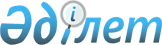 Қазақстан Республикасы бейрезидент-сақтандыру (қайта сақтандыру) ұйымдары филиалдарының және Қазақстан Республикасының бейрезидент-исламдық сақтандыру (қайта сақтандыру) ұйымдары филиалдарының пруденциялық нормативтерді орындауы туралы есептіліктің тізбесін, нысандарын, мерзімдерін және оны ұсыну қағидаларын бекіту туралыҚазақстан Республикасы Ұлттық Банкі Басқармасының 2021 жылғы 2 наурыздағы № 25 қаулысы. Қазақстан Республикасының Әділет министрлігінде 2021 жылғы 12 наурызда № 22330 болып тіркелді.
      "Қазақстан Республикасының Ұлттық Банкі туралы" Қазақстан Республикасының Заңы 15-бабы екінші бөлігінің 65-2) тармақшасына, "Сақтандыру қызметі туралы" Қазақстан Республикасының Заңы 46-бабының 12-тармағына және "Мемлекеттік статистика туралы" Қазақстан Республикасы Заңының 16-бабы 3-тармағының 2) тармақшасына сәйкес Қазақстан Республикасы Ұлттық Банкінің Басқармасы ҚАУЛЫ ЕТЕДІ:
      Ескерту. Кіріспе жаңа редакцияда - ҚР Ұлттық Банкі Басқармасының 25.12.2023 № 99 (алғашқы ресми жарияланған күнінен кейін күнтізбелік он күн өткен соң қолданысқа енгізіледі) қаулысымен.


      1. Мыналар:
      1) осы қаулыға 1-қосымшаға сәйкес Қазақстан Республикасы бейрезидент-сақтандыру (қайта сақтандыру) ұйымдары филиалдарының және Қазақстан Республикасының бейрезидент-исламдық сақтандыру (қайта сақтандыру) ұйымдары филиалдарының пруденциялық нормативтерді орындауы туралы есептіліктің тізбесі;
      2) осы қаулыға 2-қосымшаға сәйкес Қазақстан Республикасы бейрезидент-сақтандыру (қайта сақтандыру) ұйымдары филиалдарының және Қазақстан Республикасының бейрезидент-исламдық сақтандыру (қайта сақтандыру) ұйымдары филиалдарының пруденциялық нормативтерді орындауы туралы есептің нысаны;
      3) осы қаулыға 3-қосымшаға сәйкес Қазақстан Республикасы бейрезидент-сақтандыру (қайта сақтандыру) ұйымдары филиалдарының және Қазақстан Республикасының бейрезидент-исламдық сақтандыру (қайта сақтандыру) ұйымдары филиалдарының төлем қабілеттілігі маржасының ең төменгі мөлшерін ұлғайту сомасы туралы есептің нысаны;
      4) осы қаулыға 4-қосымшаға сәйкес "жалпы сақтандыру" саласы бойынша сақтандыру қызметін жүзеге асыратын Қазақстан Республикасы бейрезидент-сақтандыру (қайта сақтандыру) ұйымдары филиалдарының және Қазақстан Республикасының бейрезидент-исламдық сақтандыру (қайта сақтандыру) ұйымдары филиалдарының және қызметтің айрықша түрі ретінде қайта сақтандыруды жүзеге асыратын Қазақстан Республикасы бейрезидент-қайта сақтандыру ұйымдары филиалдарының төлем қабілеттілігі маржасының ең төменгі мөлшері туралы есептің нысаны;
      5) осы қаулыға 5-қосымшаға сәйкес "өмірді сақтандыру" саласы бойынша сақтандыру қызметін жүзеге асыратын Қазақстан Республикасы бейрезидент-сақтандыру (қайта сақтандыру) ұйымдары филиалдарының және Қазақстан Республикасының бейрезидент-исламдық сақтандыру (қайта сақтандыру) ұйымдары филиалдарының төлем қабілеттілігі маржасының ең төменгі мөлшері туралы есептің нысаны;
      6) осы қаулыға 6-қосымшаға сәйкес Қазақстан Республикасы бейрезидент-сақтандыру (қайта сақтандыру) ұйымдары филиалдарының және Қазақстан Республикасының бейрезидент-исламдық сақтандыру (қайта сақтандыру) ұйымдары филиалдарының өтімділігі жоғары активтері туралы есептің нысаны;
      7) осы қаулыға 7-қосымшаға сәйкес Қазақстан Республикасы бейрезидент-сақтандыру (қайта сақтандыру) ұйымдары филиалдарының және Қазақстан Республикасының бейрезидент-исламдық сақтандыру (қайта сақтандыру) ұйымдары филиалдарының пруденциялық нормативтерді орындауы туралы есептілікті ұсыну қағидалары бекітілсін.
      2. Қазақстан Республикасы бейрезидент-сақтандыру (қайта сақтандыру) ұйымдарының филиалдары және Қазақстан Республикасының бейрезидент-исламдық сақтандыру (қайта сақтандыру) ұйымдарының филиалдары Қазақстан Республикасының Ұлттық Банкіне ай сайын осы қаулының 1-тармағының 2), 3), 4), 5) және 6) тармақшаларында көзделген есептілікті есепті айдан кейінгі айдың 6 (алтыншы) жұмыс күнінен кешіктірмей электрондық форматта ұсынады.
      3. Қаржы нарығының статистикасы департаменті (Боранбаева А.М.) Қазақстан Республикасының заңнамасында белгіленген тәртіппен:
      1) Заң департаментімен (Қасенов А.С.) бірлесіп осы қаулыны Қазақстан Республикасының Әділет министрлігінде мемлекеттік тіркеуді;
      2) осы қаулыны ресми жарияланғаннан кейін Қазақстан Республикасы Ұлттық Банкінің ресми интернет-ресурсына орналастыруды;
      3) осы қаулы мемлекеттік тіркелгеннен кейін он жұмыс күні ішінде Заң департаментіне осы қаулының осы тармағының 2) тармақшасында және 4-тармағында көзделген іс-шаралардың орындалуы туралы мәліметтерді ұсынуды қамтамасыз етсін.
      4. Ақпарат және коммуникациялар департаменті – Ұлттық Банктің баспасөз қызметі (Адамбаева Ә.Р.) осы қаулы мемлекеттік тіркелгеннен кейін күнтізбелік он күн ішінде оның көшірмесін мерзімді баспасөз басылымдарында ресми жариялауға жіберуді қамтамасыз етсін. 
      5. Осы қаулының орындалуын бақылау Қазақстан Республикасының Ұлттық Банкі Төрағасының орынбасары А.М. Баймағамбетовке жүктелсін.
      6. Осы қаулы алғашқы ресми жарияланған күнінен кейін күнтізбелік он күн өткен соң қолданысқа енгізіледі.
      КЕЛІСІЛДІ
      Қазақстан Республикасы
      Қаржы нарығын реттеу
      және дамыту агенттігі
      КЕЛІСІЛДІ
      Қазақстан Республикасы
      Стратегиялық жоспарлау
      және реформалар агенттігінің
      Ұлттық статистика бюросы Қазақстан Республикасы бейрезидент-сақтандыру (қайта сақтандыру) ұйымдары филиалдарының және Қазақстан Республикасының бейрезидент-исламдық сақтандыру (қайта сақтандыру) ұйымдары филиалдарының пруденциялық нормативтерді орындауы туралы есептіліктің тізбесі
      Қазақстан Республикасы бейрезидент-сақтандыру (қайта сақтандыру) ұйымдары филиалдарының және Қазақстан Республикасының бейрезидент-исламдық сақтандыру (қайта сақтандыру) ұйымдары филиалдарының пруденциялық нормативтерді орындауы туралы есептілікке мыналар кіреді:
      1) Қазақстан Республикасы бейрезидент-сақтандыру (қайта сақтандыру) ұйымдары филиалдарының және Қазақстан Республикасының бейрезидент-исламдық сақтандыру (қайта сақтандыру) ұйымдары филиалдарының пруденциялық нормативтерді орындауы туралы есеп;
      2) Қазақстан Республикасы бейрезидент-сақтандыру (қайта сақтандыру) ұйымдары филиалдарының және Қазақстан Республикасының бейрезидент-исламдық сақтандыру (қайта сақтандыру) ұйымдары филиалдарының төлем қабілеттілігі маржасының ең төменгі мөлшерін ұлғайту сомасы туралы есеп;
      3) "жалпы сақтандыру" саласы бойынша сақтандыру қызметін жүзеге асыратын Қазақстан Республикасы бейрезидент-сақтандыру (қайта сақтандыру) ұйымдары филиалдарының және Қазақстан Республикасының бейрезидент-исламдық сақтандыру (қайта сақтандыру) ұйымдары филиалдарының және қызметтің айрықша түрі ретінде қайта сақтандыруды жүзеге асыратын Қазақстан Республикасы бейрезидент-қайта сақтандыру ұйымдары филиалдарының төлем қабілеттілігі маржасының ең төменгі мөлшері туралы есеп;
      4) "өмірді сақтандыру" саласы бойынша сақтандыру қызметін жүзеге асыратын Қазақстан Республикасы бейрезидент-сақтандыру (қайта сақтандыру) ұйымдары филиалдарының және Қазақстан Республикасының бейрезидент-исламдық сақтандыру (қайта сақтандыру) ұйымдары филиалдарының төлем қабілеттілігі маржасының ең төменгі мөлшері туралы есеп;
      5) Қазақстан Республикасы бейрезидент-сақтандыру (қайта сақтандыру) ұйымдары филиалдарының және Қазақстан Республикасының бейрезидент-исламдық сақтандыру (қайта сақтандыру) ұйымдары филиалдарының өтімділігі жоғары активтері туралы есеп. Әкімшілік деректерді жинауға арналған нысан
      Қайда ұсынылады: Қазақстан Республикасының Ұлттық Банкіне
      Әкімшілік деректердің нысаны www.nationalbank.kz интернет-ресурсында орналастырылған Қазақстан Республикасы бейрезидент-сақтандыру (қайта сақтандыру) ұйымдары филиалдарының және Қазақстан Республикасының бейрезидент-исламдық сақтандыру (қайта сақтандыру) ұйымдары филиалдарының пруденциялық нормативтерді орындауы туралы есеп
      Әкімшілік деректер нысанының индексі: 1-PN_S
      Кезеңділігі: ай сайын
      Есепті кезең: 20___жылғы "___"____________ жағдай бойынша
      Есепті ұсынатын тұлғалар тобы: Қазақстан Республикасы бейрезидент-сақтандыру (қайта сақтандыру) ұйымдарының филиалдары, Қазақстан Республикасының бейрезидент-исламдық сақтандыру (қайта сақтандыру) ұйымдарының филиалдары
      Әкімшілік деректер нысанын ұсыну мерзімі: ай сайын, есепті айдан кейінгі айдың 6 (алтыншы) жұмыс күнінен кешіктірмей
      Атауы __________________________________________________________
      Мекенжайы _____________________________________________________
      Телефоны _______________________________________________________
      Электрондық пошта мекенжайы ____________________________________
      Орындаушы __________________________________      ______________
      тегі, аты, әкесінің аты (ол бар болса)      қолы, телефоны
      Басшы немесе есепке қол қою жөніндегі функция жүктелген адам
      ______________________________________________      ___________
      тегі, аты, әкесінің аты (ол бар болса)      қолы, телефоны
      Күні 20__ жылғы "____" ______________ Әкімшілік деректер нысанын толтыру бойынша түсіндірме Қазақстан Республикасы бейрезидент-сақтандыру (қайта сақтандыру) ұйымдары филиалдарының және Қазақстан Республикасының бейрезидент-исламдық сақтандыру (қайта сақтандыру) ұйымдары филиалдарының пруденциялық нормативтерді орындауы туралы есеп (индексі – 1-PN_S, кезеңділігі – ай сайын) 1-тарау. Жалпы ережелер
      1. Осы түсіндірмеде "Қазақстан Республикасы бейрезидент-сақтандыру (қайта сақтандыру) ұйымдары филиалдарының және Қазақстан Республикасының бейрезидент-исламдық сақтандыру (қайта сақтандыру) ұйымдары филиалдарының пруденциялық нормативтерді орындауы туралы есеп" әкімшілік деректер нысанын (бұдан әрі – Нысан) толтыру бойынша бірыңғай талаптар айқындалады.
      Ескерту. 1-тармақ жаңа редакцияда - ҚР Ұлттық Банкі Басқармасының 25.12.2023 № 99 (алғашқы ресми жарияланған күнінен кейін күнтізбелік он күн өткен соң қолданысқа енгізіледі) қаулысымен.


      2. Нысан "Қазақстан Республикасының Ұлттық Банкі туралы" Қазақстан Республикасының Заңы 15-бабы екінші бөлігінің 65-2) тармақшасына, "Сақтандыру қызметі туралы" Қазақстан Республикасының Заңы 46-бабының 12-тармағына және "Мемлекеттік статистика туралы" Қазақстан Республикасы Заңының 16-бабы 3-тармағының 2) тармақшасына сәйкес әзірленді.
      Ескерту. 2-тармақ жаңа редакцияда - ҚР Ұлттық Банкі Басқармасының 25.12.2023 № 99 (алғашқы ресми жарияланған күнінен кейін күнтізбелік он күн өткен соң қолданысқа енгізіледі) қаулысымен.


      3. Нысанды Қазақстан Республикасы бейрезидент-сақтандыру (қайта сақтандыру) ұйымдарының филиалдары және Қазақстан Республикасының бейрезидент-исламдық сақтандыру (қайта сақтандыру) ұйымдарының филиалдары (бұдан әрі – филиал) ай сайын жасайды және есепті кезеңнің соңындағы жағдай бойынша толтырады.
      4. Нысанның құндық көрсеткіштерін толтыру кезінде пайдаланылатын өлшем бірлігі мың теңгемен белгіленеді. 500 (бес жүз) теңгеден кем сома 0 (нөлге) дейін дөңгелектенеді, ал 500 (бес жүз) теңгеге тең және одан жоғары сома 1000 (мың) теңгеге дейін дөңгелектенеді. Пайыздағы көрсеткіштер үтірден кейін екінші таңбаға дейін көрсетіледі.
      5. Нысанға басшы немесе есепке қол қою жөніндегі функция жүктелген адам және орындаушы қол қояды.
      6. Қазақстан Республикасы бейрезидент-сақтандыру (қайта сақтандыру) ұйымы филиалының, Қазақстан Республикасы бейрезидент-исламдық сақтандыру (қайта сақтандыру) ұйымы филиалының пруденциялық нормативтерінің және сақталуы міндетті өзге де нормалар мен лимиттердің есептеу әдістемелері Нормативтік құқықтық актілерді мемлекеттік тіркеу тізілімінде № 22231 болып тіркелген "Қазақстан Республикасы бейрезидент-сақтандыру (қайта сақтандыру) ұйымы филиалының, Қазақстан Республикасы бейрезидент-исламдық сақтандыру (қайта сақтандыру) ұйымы филиалының пруденциялық нормативтерінің және сақталуы міндетті өзге де нормалар мен лимиттердің нормативтік мәндерін және оларды есептеу әдістемелерін, оның ішінде Қазақстан Республикасы бейрезидент-сақтандыру (қайта сақтандыру) ұйымы филиалының, Қазақстан Республикасы бейрезидент-исламдық сақтандыру (қайта сақтандыру) ұйымы филиалының резерв ретінде қабылданатын активтерін қалыптастыру тәртібін және олардың ең төмен мөлшерін белгілеу туралы" Қазақстан Республикасының Қаржы нарығын реттеу және дамыту агенттігі Басқармасының 2021 жылғы 17 ақпандағы № 32 қаулысына (бұдан әрі – Әдістемелер) сәйкес айқындалады. 2-тарау. Нысанды толтыру бойынша түсіндірме
      7. 1-жолда Әдістемелердің 2-тарауының 1-параграфына сәйкес есептелген төлем қабілеттілігі маржасының жеткіліктілігі нормативінің мәні көрсетіледі.
      8. 2-жолда Әдістемелердің 21-тармағына сәйкес есептелген нақты төлем қабілеттілігі маржасының мәні көрсетіледі.
      9. 3-жолда Әдістемелердің 4, 8, 11, 12, 14 және 15-тармақтарына сәйкес есептелген төлем қабілеттілігі маржасының ең төмен мөлшерінің мәні көрсетіледі.
      10. 4-жолда төлем қабілеттілігі маржасының жеткіліктілігі нормативінің орындалуы туралы ақпарат ("иә" немесе "жоқ") көрсетіледі. Филиалдың төлем қабілеттілігі маржасының жеткіліктілігі нормативі 1 (бірден) кем емес мөлшерде белгіленеді. Филиал өтімділігі жоғары активтердің жеткіліктілігі нормативін сақтамаған кезде норматив мәні "жоқ" деп қойылады.
      11. 5-жолда Нормативтік құқықтық актілерді мемлекеттік тіркеу тізілімінде № 22231 болып тіркелген "Қазақстан Республикасы бейрезидент-сақтандыру (қайта сақтандыру) ұйымы филиалының, Қазақстан Республикасы бейрезидент-исламдық сақтандыру (қайта сақтандыру) ұйымы филиалының пруденциялық нормативтерінің және сақталуы міндетті өзге де нормалар мен лимиттердің нормативтік мәндерін және оларды есептеу әдістемелерін, оның ішінде Қазақстан Республикасы бейрезидент-сақтандыру (қайта сақтандыру) ұйымы филиалының, Қазақстан Республикасы бейрезидент-исламдық сақтандыру (қайта сақтандыру) ұйымы филиалының резерв ретінде қабылданатын активтерін қалыптастыру тәртібін және олардың ең төмен мөлшерін белгілеу туралы" Қазақстан Республикасының Қаржы нарығын реттеу және дамыту агенттігі Басқармасының 2021 жылғы 17 ақпандағы № 32 қаулысына 1-қосымшаға сәйкес есептелген резерв ретінде қабылданатын активтердің ең төмен мөлшері көрсетіледі.
      12. 6-жолда Әдістемелердің 2-тарауының 2-параграфына сәйкес есептелген өтімділігі жоғары активтердің жеткіліктілігі нормативінің мәні көрсетіледі.
      13. 7-жолда Әдістемелерге 5-қосымшаға сәйкес Өтімділігі жоғары активтер кестесіне сәйкес есептелген филиалдың өтімділігі жоғары активтерінің құны (РЕПО операциялары бойынша міндеттемелерді шегергенде) көрсетіледі. 
      14. 8-жолда РЕПО операциялары бойынша филиал міндеттемелері көрсетіледі.
      15. 9-жолда "Сақтандыру резервтерін қалыптастыруға, есептеу әдiстемесiне және олардың құрылымына қойылатын талаптарды бекіту туралы" Қазақстан Республикасы Ұлттық Банкі Басқармасының 2019 жылғы 31 қаңтардағы № 13 қаулысына (Нормативтік құқықтық актілерді мемлекеттік тіркеу тізілімінде № 18290 болып тіркелген) сәйкес есептелген соңғы есепті айдың соңындағы қайта сақтандырушының үлесі шегерілген филиалдың сақтандыру резервтерінің сомасы көрсетіледі.
      16. 10-жолда өтімділігі жоғары активтердің жеткіліктілігі нормативін орындау туралы ақпарат ("иә" немесе "жоқ") көрсетіледі. Филиалдың төлем қабілеттілігі маржасының жеткіліктілігі нормативі 1 (бірден) кем емес мөлшерде белгіленеді. Филиал өтімділігі жоғары активтердің жеткіліктілігі нормативін сақтамаған кезде норматив мәні "жоқ" деп қойылады. Әкімшілік деректерді жинауға арналған нысан
      Қайда ұсынылады: Қазақстан Республикасының Ұлттық Банкіне
      Әкімшілік деректердің нысаны www.nationalbank.kz интернет-ресурсында орналастырылған Қазақстан Республикасы бейрезидент-сақтандыру (қайта сақтандыру) ұйымдары филиалдарының және Қазақстан Республикасының бейрезидент-исламдық сақтандыру (қайта сақтандыру) ұйымдары филиалдарының төлем қабілеттілігі маржасының ең төменгі мөлшерін ұлғайту сомасы туралы есеп
      Әкімшілік деректер нысанының индексі: 1-PN_M
      Кезеңділігі: ай сайын
      Есепті кезең: 20___жылғы "___"____________ жағдай бойынша
      Есепті ұсынатын тұлғалар тобы: Қазақстан Республикасы бейрезидент-сақтандыру (қайта сақтандыру) ұйымдарының филиалдары, Қазақстан Республикасының бейрезидент-исламдық сақтандыру (қайта сақтандыру) ұйымдарының филиалдары
       Әкімшілік деректер нысанын ұсыну мерзімі: ай сайын, есепті айдан кейінгі айдың 6 (алтыншы) жұмыс күнінен кешіктірмей
      Атауы _________________________________________________________ 
      Мекенжайы ____________________________________________________ 
      Телефоны ______________________________________________________ 
      Электрондық пошта мекенжайы ___________________________________
      Орындаушы __________________________________      ______________
      тегі, аты, әкесінің аты (ол бар болса)      қолы, телефоны
      Басшы немесе есепке қол қою жөніндегі функция жүктелген адам
      _____________________________________________      ____________
      тегі, аты, әкесінің аты (ол бар болса)      қолы, телефоны
      Күні 20__ жылғы "____" ______________ Әкімшілік деректер нысанын толтыру бойынша түсіндірме Қазақстан Республикасы бейрезидент-сақтандыру (қайта сақтандыру) ұйымдары филиалдарының және Қазақстан Республикасының бейрезидент-исламдық сақтандыру (қайта сақтандыру) ұйымдары филиалдарының төлем қабілеттілігі маржасының ең төменгі мөлшерін ұлғайту сомасы туралы есеп (индексі – 1-PN_M, кезеңділігі – ай сайын) 1-тарау. Жалпы ережелер
      1. Осы түсіндірмеде "Қазақстан Республикасы бейрезидент-сақтандыру (қайта сақтандыру) ұйымдары филиалдарының және Қазақстан Республикасының бейрезидент-исламдық сақтандыру (қайта сақтандыру) ұйымдары филиалдарының төлем қабілеттілігі маржасының ең төменгі мөлшерін ұлғайту сомасы туралы есеп" әкімшілік деректер нысанын (бұдан әрі – Нысан) толтыру бойынша бірыңғай талаптар айқындалады.
      Ескерту. 1-тармақ жаңа редакцияда - ҚР Ұлттық Банкі Басқармасының 25.12.2023 № 99 (алғашқы ресми жарияланған күнінен кейін күнтізбелік он күн өткен соң қолданысқа енгізіледі) қаулысымен.


      2. Нысан "Қазақстан Республикасының Ұлттық Банкі туралы" Қазақстан Республикасының Заңы 15-бабы екінші бөлігінің 65-2) тармақшасына, "Сақтандыру қызметі туралы" Қазақстан Республикасының Заңы 46-бабының 12-тармағына және "Мемлекеттік статистика туралы" Қазақстан Республикасы Заңының 16-бабы 3-тармағының 2) тармақшасына сәйкес әзірленді.
      Ескерту. 2-тармақ жаңа редакцияда - ҚР Ұлттық Банкі Басқармасының 25.12.2023 № 99 (алғашқы ресми жарияланған күнінен кейін күнтізбелік он күн өткен соң қолданысқа енгізіледі) қаулысымен.


      3. Нысанды Қазақстан Республикасы бейрезидент-сақтандыру (қайта сақтандыру) ұйымдарының филиалдары және Қазақстан Республикасының бейрезидент-исламдық сақтандыру (қайта сақтандыру) ұйымдарының филиалдары (бұдан әрі – филиал) ай сайын жасайды және есепті кезеңнің соңындағы жағдай бойынша толтырады.
      4. Нысанның құндық көрсеткіштерін толтыру кезінде пайдаланылатын өлшем бірлігі мың теңгемен белгіленеді. 500 (бес жүз) теңгеден кем сома 0 (нөлге) дейін дөңгелектенеді, ал 500 (бес жүз) теңгеге тең және одан жоғары сома 1000 (мың) теңгеге дейін дөңгелектенеді. Пайыздағы көрсеткіштер үтірден кейін екінші таңбаға дейін көрсетіледі.
      5. Нысанға басшы немесе есепке қол қою жөніндегі функция жүктелген адам және орындаушы қол қояды.
      6. Қазақстан Республикасы бейрезидент-сақтандыру (қайта сақтандыру) ұйымы филиалының, Қазақстан Республикасы бейрезидент-исламдық сақтандыру (қайта сақтандыру) ұйымы филиалының пруденциялық нормативтерінің және сақталуы міндетті өзге де нормалар мен лимиттердің есептеу әдістемелері Нормативтік құқықтық актілерді мемлекеттік тіркеу тізілімінде № 22231 болып тіркелген "Қазақстан Республикасы бейрезидент-сақтандыру (қайта сақтандыру) ұйымы филиалының, Қазақстан Республикасы бейрезидент-исламдық сақтандыру (қайта сақтандыру) ұйымы филиалының пруденциялық нормативтерінің және сақталуы міндетті өзге де нормалар мен лимиттердің нормативтік мәндерін және оларды есептеу әдістемелерін, оның ішінде Қазақстан Республикасы бейрезидент-сақтандыру (қайта сақтандыру) ұйымы филиалының, Қазақстан Республикасы бейрезидент-исламдық сақтандыру (қайта сақтандыру) ұйымы филиалының резерв ретінде қабылданатын активтерін қалыптастыру тәртібін және олардың ең төмен мөлшерін белгілеу туралы" Қазақстан Республикасының Қаржы нарығын реттеу және дамыту агенттігі Басқармасының 2021 жылғы 17 ақпандағы № 32 қаулысына (бұдан әрі – Әдістемелерсәйкес айқындалады. 2-тарау. Нысанды толтыру бойынша түсіндірме
      7. Филиалдың төлем қабілеттілігі маржасының ең төменгі мөлшері Әдістемелердің 6-тармағына сәйкес қолданыстағы қайта сақтандыру шарттары бойынша қайта сақтандыруға, Қазақстан Республикасының резидент және бейрезидент-сақтандыру (қайта сақтандыру) ұйымдарына, сондай-ақ Қазақстан Республикасының бейрезидент-сақтандыру (қайта сақтандыру) ұйымдарының филиалдарына берілетін (берілген) міндеттемелер сомасына ұлғайтылады.
      8. Нысанды толтыру мақсаты үшін Әдістемелердің 7-тармағына сәйкес агенттіктердің рейтингтік бағалары пайдаланылады. Әкімшілік деректерді жинауға арналған нысан
      Ескерту. 4-қосымша жаңа редакцияда - ҚР Ұлттық Банкі Басқармасының 25.12.2023 № 99 (алғашқы ресми жарияланған күнінен кейін күнтізбелік он күн өткен соң қолданысқа енгізіледі) қаулысымен.
      Қайда ұсынылады: Қазақстан Республикасының Ұлттық Банкіне
      Әкімшілік деректер нысаны www.nationalbank.kz интернет-ресурсында орналастырылған  "Жалпы сақтандыру" саласы бойынша сақтандыру қызметін жүзеге асыратын Қазақстан Республикасы бейрезидент-сақтандыру (қайта сақтандыру) ұйымдары филиалдарының және Қазақстан Республикасының бейрезидент-исламдық сақтандыру (қайта сақтандыру) ұйымдары филиалдарының және қызметтің айрықша түрі ретінде қайта сақтандыруды жүзеге асыратын Қазақстан Республикасы бейрезидент-қайта сақтандыру ұйымдары филиалдарының төлем қабілеттілігі маржасының ең төменгі мөлшері туралы есеп
      Әкімшілік деректер нысанының индексі: 1-PN_O
      Кезеңділігі: ай сайын
      Есепті кезеңі: 20___жылғы "__" ________ жағдай бойынша 
      Ақпаратты ұсынатын тұлғалар тобы: "жалпы сақтандыру" саласы бойынша сақтандыру қызметін жүзеге асыратын Қазақстан Республикасы бейрезидент-сақтандыру (қайта сақтандыру) ұйымдарының филиалдары, Қазақстан Республикасының бейрезидент-исламдық сақтандыру (қайта сақтандыру) ұйымдарының филиалдары, қызметтің айрықша түрі ретінде қайта сақтандыруды жүзеге асыратын Қазақстан Республикасы бейрезидент-қайта сақтандыру ұйымдарының филиалдары 
      Әкімшілік деректер нысанын ұсыну мерзімі: есепті айдан кейінгі айдың 6 (алтыншы) жұмыс күнінен кешіктірмей, ай сайын
      Нысан
      Кесте. "Жалпы сақтандыру" саласы бойынша сақтандыру қызметін жүзеге асыратын Қазақстан Республикасы бейрезидент-сақтандыру (қайта сақтандыру) ұйымдары филиалдарының және Қазақстан Республикасының бейрезидент-исламдық сақтандыру (қайта сақтандыру) ұйымдары филиалдарының және қызметтің айрықша түрі ретінде қайта сақтандыруды жүзеге асыратын Қазақстан Республикасы бейрезидент-қайта сақтандыру ұйымдары филиалдарының төлем қабілеттілігі маржасының ең төменгі мөлшері
      (мың теңгемен)
      Атауы _______________________________________________________  
      Мекенжайы __________________________________________________ 
      Телефоны ____________________________________________________ 
      Электрондық пошта мекенжайы _________________________________ 
      Орындаушы ____________________________             _______________  
      тегі, аты және әкесінің аты (ол бар болса)             қолы, телефоны 
      Басшы немесе есепке қол қою функциясы жүктелген адам  
      _____________________________________       ____________________  
      тегі, аты және әкесінің аты (ол бар болса)             қолы 
      Күні 20__ жылғы "____"______________ "Жалпы сақтандыру" саласы бойынша сақтандыру қызметін жүзеге асыратын Қазақстан Республикасы бейрезидент-сақтандыру (қайта сақтандыру) ұйымдары филиалдарының және Қазақстан Республикасының бейрезидент-исламдық сақтандыру (қайта сақтандыру) ұйымдары филиалдарының және қызметтің айрықша түрі ретінде қайта сақтандыруды жүзеге асыратын Қазақстан Республикасы бейрезидент-қайта сақтандыру ұйымдары филиалдарының төлем қабілеттілігі маржасының ең төменгі мөлшері туралы есеп
(индексі – 1-PN_O, кезеңділігі – ай сайын) әкімшілік деректер нысанын толтыру бойынша түсіндірме 1-тарау. Жалпы ережелер
      1. Осы түсіндірмеде "Жалпы сақтандыру" саласы бойынша сақтандыру қызметін жүзеге асыратын Қазақстан Республикасы бейрезидент-сақтандыру (қайта сақтандыру) ұйымдары филиалдарының және Қазақстан Республикасының бейрезидент-исламдық сақтандыру (қайта сақтандыру) ұйымдары филиалдарының және қызметтің айрықша түрі ретінде қайта сақтандыруды жүзеге асыратын Қазақстан Республикасы бейрезидент-қайта сақтандыру ұйымдары филиалдарының төлем қабілеттілігі маржасының ең төменгі мөлшері туралы есеп" әкімшілік деректер нысанын (бұдан әрі – Нысан) толтыру бойынша бірыңғай талаптар айқындалады.
      2. Нысан "Қазақстан Республикасының Ұлттық Банкі туралы" Қазақстан Республикасы Заңының 15-бабы екінші бөлігінің 65-2) тармақшасына, "Сақтандыру қызметі туралы" Қазақстан Республикасы Заңының 46-бабы 12-тармағына және "Мемлекеттік статистика туралы" Қазақстан Республикасы Заңының 16-бабы 3-тармағының 2) тармақшасына сәйкес әзірленді.
      3. Нысанды "жалпы сақтандыру" саласы бойынша сақтандыру қызметін жүзеге асыратын Қазақстан Республикасы бейрезидент-сақтандыру (қайта сақтандыру) ұйымдарының филиалдары, Қазақстан Республикасының бейрезидент-исламдық сақтандыру (қайта сақтандыру) ұйымдарының филиалдары, қызметтің айрықша түрі ретінде қайта сақтандыруды жүзеге асыратын Қазақстан Республикасы бейрезидент-қайта сақтандыру ұйымдарының филиалдары (бұдан әрі – филиал) ай сайын жасайды және есепті кезеңнің соңындағы жағдай бойынша толтырады.
      4. Нысанның құндық көрсеткіштерін толтыру кезінде пайдаланылатын өлшем бірлігі мың теңгемен белгіленеді. 500 (бес жүз) теңгеден кем сома 0 (нөлге) дейін дөңгелектенеді, ал 500 (бес жүз) теңгеге тең және одан жоғары сома 1000 (мың) теңгеге дейін дөңгелектенеді. Пайыздағы көрсеткіштер үтірден кейін екінші таңбаға дейін көрсетіледі.
      5. Нысанға басшы немесе есепке қол қою функциясы жүктелген адам және орындаушы қол қояды.
      6. Қазақстан Республикасы бейрезидент-сақтандыру (қайта сақтандыру) ұйымы филиалының, Қазақстан Республикасы бейрезидент-исламдық сақтандыру (қайта сақтандыру) ұйымы филиалының пруденциялық нормативтерінің және сақталуы міндетті өзге де нормалар мен лимиттердің есептеу әдістемелері Нормативтік құқықтық актілерді мемлекеттік тіркеу тізілімінде № 22231 болып тіркелген "Қазақстан Республикасы бейрезидент-сақтандыру (қайта сақтандыру) ұйымы филиалының, Қазақстан Республикасы бейрезидент-исламдық сақтандыру (қайта сақтандыру) ұйымы филиалының пруденциялық нормативтерінің және сақталуы міндетті өзге де нормалар мен лимиттердің нормативтік мәндерін және оларды есептеу әдістемелерін, оның ішінде Қазақстан Республикасы бейрезидент-сақтандыру (қайта сақтандыру) ұйымы филиалының, Қазақстан Республикасы бейрезидент-исламдық сақтандыру (қайта сақтандыру) ұйымы филиалының резерв ретінде қабылданатын активтерін қалыптастыру тәртібін және олардың ең төмен мөлшерін белгілеу туралы" Қазақстан Республикасының Қаржы нарығын реттеу және дамыту агенттігі Басқармасының 2021 жылғы 17 ақпандағы № 32 қаулысына (бұдан әрі – Әдістемелер) сәйкес айқындалады. 2-тарау. Нысанды толтыру бойынша түсіндірме
      7. 1-жолда Әдістемелердің 9-тармағына сәйкес "сыйлықақылар әдісін" пайдалана отырып төлем қабілеттілігі маржасының ең төменгі мөлшерінің мәні көрсетіледі.
      8. 2-жолда Әдістемелердің 10-тармағына сәйкес "төлемдер әдісін" пайдалана отырып төлем қабілеттілігі маржасының ең төменгі мөлшерінің мәні көрсетіледі.
      9. 3-жолда есепті кезеңдегі "жалпы сақтандыру" саласы бойынша сақтандыру қызметін жүзеге асыратын филиалдың төлем қабілеттілігінің нақты маржасының мәні көрсетіледі.
      10. 4-жолда есепті кезеңдегі төлем қабілеттілігі маржасының ең төменгі мөлшері көрсетіледі.
      Филиалдың төлем қабілеттілігі маржасының ең төменгі мөлшері Әдістемелердің 11-тармағында көрсетілген сомаға ұлғайтылады.
      Филиалдың төлем қабілеттілігі маржасының ең төменгі мөлшері Әдістемелердің 14-тармағында көрсетілген мәнге азайтылады.
      11. 5-жолда нақты төлем қабілеттілігі маржасының төлем қабілеттілігі маржасының ең аз мөлшеріне қатынасына тең төлем қабілеттілігі маржасының жеткіліктілігі нормативінің мәні көрсетіледі. Әкімшілік деректерді жинауға арналған нысан
      Ескерту. 5-қосымша жаңа редакцияда - ҚР Ұлттық Банкі Басқармасының 25.12.2023 № 99 (алғашқы ресми жарияланған күнінен кейін күнтізбелік он күн өткен соң қолданысқа енгізіледі) қаулысымен.
      Қайда ұсынылады: Қазақстан Республикасының Ұлттық Банкіне
      Әкімшілік деректер нысаны www.nationalbank.kz интернет-ресурсында орналастырылған "Өмірді сақтандыру" саласы бойынша сақтандыру қызметін жүзеге асыратын Қазақстан Республикасы бейрезидент-сақтандыру (қайта сақтандыру) ұйымдары филиалдарының және Қазақстан Республикасының бейрезидент-исламдық сақтандыру (қайта сақтандыру) ұйымдары филиалдарының төлем қабілеттілігі маржасының ең төменгі мөлшері туралы есеп
      Әкімшілік деректер нысанының индексі: 1-PN_Z
      Кезеңділігі: ай сайын
      Есепті кезеңі: 20___жылғы "__" ________ жағдай бойынша
      Ақпаратты ұсынатын тұлғалар тобы: "өмірді сақтандыру" саласы бойынша сақтандыру қызметін жүзеге асыратын Қазақстан Республикасы бейрезидент-сақтандыру (қайта сақтандыру) ұйымдарының филиалдары, Қазақстан Республикасының бейрезидент-исламдық сақтандыру (қайта сақтандыру) ұйымдарының филиалдары 
      Әкімшілік деректер нысанын ұсыну мерзімі: есепті айдан кейінгі айдың 6 (алтыншы) жұмыс күнінен кешіктірмей, ай сайын
      Нысан
      Кесте. "Өмірді сақтандыру" саласы бойынша сақтандыру қызметін жүзеге асыратын Қазақстан Республикасы бейрезидент-сақтандыру (қайта сақтандыру) ұйымдары филиалдарының және Қазақстан Республикасының бейрезидент-исламдық сақтандыру (қайта сақтандыру) ұйымдары филиалдарының төлем қабілеттілігі маржасының ең төменгі мөлшері 
      (мың теңгемен)
      Атауы _______________________________________________________  
      Мекенжайы __________________________________________________ 
      Телефоны ____________________________________________________ 
      Электрондық пошта мекенжайы _________________________________ 
      Орындаушы ____________________________             _______________  
      тегі, аты және әкесінің аты (ол бар болса)             қолы, телефоны 
      Басшы немесе есепке қол қою функциясы жүктелген адам  
      _____________________________________       ____________________  
      тегі, аты және әкесінің аты (ол бар болса)             қолы 
      Күні 20__ жылғы "____"______________ "Өмірді сақтандыру" саласы бойынша сақтандыру қызметін жүзеге асыратын Қазақстан Республикасы бейрезидент-сақтандыру (қайта сақтандыру) ұйымдары филиалдарының және Қазақстан Республикасының бейрезидент-исламдық сақтандыру (қайта сақтандыру) ұйымдары филиалдарының төлем қабілеттілігі маржасының ең төменгі мөлшері туралы есеп (индексі – 1-PN_Z, кезеңділігі – ай сайын) әкімшілік деректер нысанын толтыру бойынша түсіндірме 1-тарау. Жалпы ережелер
      1. Осы түсіндірмеде "Өмірді сақтандыру" саласы бойынша сақтандыру қызметін жүзеге асыратын Қазақстан Республикасы бейрезидент-сақтандыру (қайта сақтандыру) ұйымдары филиалдарының және Қазақстан Республикасының бейрезидент-исламдық сақтандыру (қайта сақтандыру) ұйымдары филиалдарының төлем қабілеттілігі маржасының ең төменгі мөлшері туралы есеп" әкімшілік деректер нысанын (бұдан әрі – Нысан) толтыру бойынша бірыңғай талаптар айқындалады.
      2. Нысан "Қазақстан Республикасының Ұлттық Банкі туралы" Қазақстан Республикасы Заңының 15-бабы екінші бөлігінің 65-2) тармақшасына, "Сақтандыру қызметі туралы" Қазақстан Республикасы Заңының 46-бабы 12-тармағына және "Мемлекеттік статистика туралы" Қазақстан Республикасы Заңының 16-бабы 3-тармағының 2) тармақшасына сәйкес әзірленді.
      3. Нысанды "өмірді сақтандыру" саласы бойынша сақтандыру қызметін жүзеге асыратын Қазақстан Республикасы бейрезидент-сақтандыру (қайта сақтандыру) ұйымдарының филиалдары және Қазақстан Республикасының бейрезидент-исламдық сақтандыру (қайта сақтандыру) ұйымдарының филиалдары (бұдан әрі - филиал) ай сайын жасайды және есепті кезеңнің соңындағы жағдай бойынша толтырады.
      4. Нысанның құндық көрсеткіштерін толтыру кезінде пайдаланылатын өлшем бірлігі мың теңгемен белгіленеді. 500 (бес жүз) теңгеден кем сома 0 (нөлге) дейін дөңгелектенеді, ал 500 (бес жүз) теңгеге тең және одан жоғары сома 1000 (мың) теңгеге дейін дөңгелектенеді. Пайыздағы көрсеткіштер үтірден кейін екінші таңбаға дейін көрсетіледі.
      5. Нысанға басшы немесе есепке қол қою функциясы жүктелген адам және орындаушы қол қояды.
      6. Қазақстан Республикасы бейрезидент-сақтандыру (қайта сақтандыру) ұйымы филиалының, Қазақстан Республикасы бейрезидент-исламдық сақтандыру (қайта сақтандыру) ұйымы филиалының пруденциялық нормативтерінің және сақталуы міндетті өзге де нормалар мен лимиттердің есептеу әдістемелері Нормативтік құқықтық актілерді мемлекеттік тіркеу тізілімінде № 22231 болып тіркелген "Қазақстан Республикасы бейрезидент-сақтандыру (қайта сақтандыру) ұйымы филиалының, Қазақстан Республикасы бейрезидент-исламдық сақтандыру (қайта сақтандыру) ұйымы филиалының пруденциялық нормативтерінің және сақталуы міндетті өзге де нормалар мен лимиттердің нормативтік мәндерін және оларды есептеу әдістемелерін, оның ішінде Қазақстан Республикасы бейрезидент-сақтандыру (қайта сақтандыру) ұйымы филиалының, Қазақстан Республикасы бейрезидент-исламдық сақтандыру (қайта сақтандыру) ұйымы филиалының резерв ретінде қабылданатын активтерін қалыптастыру тәртібін және олардың ең төмен мөлшерін белгілеу туралы" Қазақстан Республикасының Қаржы нарығын реттеу және дамыту агенттігі Басқармасының 2021 жылғы 17 ақпандағы № 32 қаулысына (бұдан әрі – Әдістемелер) сәйкес айқындалады. 2-тарау. Нысанды толтыру бойынша түсіндірме
      7. 1-жолда Әдістемелердің 16-тармағына сәйкес есептелген "өмірді сақтандыру" және "аннуитеттік сақтандыру" сыныптары үшін төлем қабілеттігі маржасының ең төменгі мөлшерінің мәні көрсетіледі.
      8. 2-жолда Әдістемелердің 17-тармағына сәйкес есептелген қайтыс болу жағдайына өмірді сақтандыру шарттары бойынша төлем қабілеттілігі маржасының ең төменгі мөлшерінің мәні көрсетіледі.
      9. 3-жолда Әдістемелердің 19-тармағына сәйкес есептелген өмірді сақтандырудың басқа шарттары бойынша төлем қабілеттілігі маржасының ең төменгі мөлшерінің мәні көрсетіледі.
      10. 4-жолда Әдістемелердің 20-тармағына сәйкес есептелген "жазатайым оқиғалардан сақтандыру", "ауырған жағдайдан сақтандыру" және "қызметкер еңбек (қызметтік) міндеттерін атқарған кезде оны жазатайым оқиғалардан міндетті сақтандыру" сыныптары үшін төлем қабілеттілігі маржасының ең төменгі мөлшерінің мәні көрсетіледі.
      11. 5-жолда есепті кезеңдегі "өмірді сақтандыру" саласы бойынша сақтандыру қызметін жүзеге асыратын филиал төлем қабілеттілігінің нақты маржасының мәні көрсетіледі.
      12. 6-жолда есепті кезеңдегі төлем қабілеттігі маржасының ең төменгі мөлшері көрсетіледі.
      13. 7-жолда төлем қабілеттілігінің нақты маржасының төлем қабілеттігі маржасының ең төменгі мөлшеріне қатынасына тең төлем қабілеттілігі маржасының жеткіліктілігі нормативінің мәні көрсетіледі. Әкімшілік деректерді жинауға арналған нысан
      Қайда ұсынылады: Қазақстан Республикасының Ұлттық Банкіне
      Әкімшілік деректердің нысаны www.nationalbank.kz интернет-ресурсында орналастырылған Қазақстан Республикасы бейрезидент-сақтандыру (қайта сақтандыру) ұйымдары филиалдарының және Қазақстан Республикасының бейрезидент-исламдық сақтандыру (қайта сақтандыру) ұйымдары филиалдарының өтімділігі жоғары активтері туралы есеп
      Әкімшілік деректер нысанының индексі: 1-PN_V
      Кезеңділігі: ай сайын
      Есепті кезең: 20___жылғы "___"____________ жағдай бойынша
      Есепті ұсынатын тұлғалар тобы: Қазақстан Республикасы бейрезидент-сақтандыру (қайта сақтандыру) ұйымдарының филиалдары, Қазақстан Республикасының бейрезидент-исламдық сақтандыру (қайта сақтандыру) ұйымдарының филиалдары
      Әкімшілік деректер нысанын ұсыну мерзімі: ай сайын, есепті айдан кейінгі айдың 6 (алтыншы) жұмыс күнінен кешіктірмей
      Атауы _________________________________________________________ 
      Мекенжайы ____________________________________________________ 
      Телефоны ______________________________________________________ 
      Электрондық пошта мекенжайы ___________________________________
      Орындаушы __________________________________      ______________ 
      тегі, аты, әкесінің аты (ол бар болса)      қолы, телефоны
      Басшы немесе есепке қол қою жөніндегі функция жүктелген адам
      _____________________________________________      ____________
      тегі, аты, әкесінің аты (ол бар болса)      қолы, телефоны
      Күні 20__ жылғы "____" ______________ Әкімшілік деректер нысанын толтыру бойынша түсіндірме Қазақстан Республикасы бейрезидент-сақтандыру (қайта сақтандыру) ұйымдары филиалдарының және Қазақстан Республикасының бейрезидент-исламдық сақтандыру (қайта сақтандыру) ұйымдары филиалдарының өтімділігі жоғары активтері туралы есеп (индексі – 1-PN_V, кезеңділігі – ай сайын) 1-тарау. Жалпы ережелер
      1. Осы түсіндірмеде "Қазақстан Республикасы бейрезидент-сақтандыру (қайта сақтандыру) ұйымдары филиалдарының және Қазақстан Республикасының бейрезидент-исламдық сақтандыру (қайта сақтандыру) ұйымдары филиалдарының өтімділігі жоғары активтері туралы есеп" әкімшілік деректер нысанын (бұдан әрі – Нысан) толтыру бойынша бірыңғай талаптар айқындалады.
      Ескерту. 1-тармақ жаңа редакцияда - ҚР Ұлттық Банкі Басқармасының 25.12.2023 № 99 (алғашқы ресми жарияланған күнінен кейін күнтізбелік он күн өткен соң қолданысқа енгізіледі) қаулысымен.


      2. Нысан "Қазақстан Республикасының Ұлттық Банкі туралы" Қазақстан Республикасының Заңы 15-бабы екінші бөлігінің 65-2) тармақшасына, "Сақтандыру қызметі туралы" Қазақстан Республикасының Заңы 46-бабының 12-тармағына және "Мемлекеттік статистика туралы" Қазақстан Республикасы Заңының 16-бабы 3-тармағының 2) тармақшасына сәйкес әзірленді.
      Ескерту. 2-тармақ жаңа редакцияда - ҚР Ұлттық Банкі Басқармасының 25.12.2023 № 99 (алғашқы ресми жарияланған күнінен кейін күнтізбелік он күн өткен соң қолданысқа енгізіледі) қаулысымен.


      3. Нысанды Қазақстан Республикасы бейрезидент-сақтандыру (қайта сақтандыру) ұйымдарының филиалдары және Қазақстан Республикасының бейрезидент-исламдық сақтандыру (қайта сақтандыру) ұйымдарының филиалдары (бұдан әрі – филиал) ай сайын жасайды және есепті кезеңнің соңындағы жағдай бойынша толтырады.
      4. Нысанның құндық көрсеткіштерін толтыру кезінде пайдаланылатын өлшем бірлігі мың теңгемен белгіленеді. 500 (бес жүз) теңгеден кем сома 0 (нөлге) дейін дөңгелектенеді, ал 500 (бес жүз) теңгеге тең және одан жоғары сома 1000 (мың) теңгеге дейін дөңгелектенеді. Пайыздағы көрсеткіштер үтірден кейін екінші таңбаға дейін көрсетіледі.
      5. Нысанға басшы немесе есепке қол қою жөніндегі функция жүктелген адам және орындаушы қол қояды.
      6. Қазақстан Республикасы бейрезидент-сақтандыру (қайта сақтандыру) ұйымы филиалының, Қазақстан Республикасы бейрезидент-исламдық сақтандыру (қайта сақтандыру) ұйымы филиалының пруденциялық нормативтерінің және сақталуы міндетті өзге де нормалар мен лимиттердің есептеу әдістемелері Нормативтік құқықтық актілерді мемлекеттік тіркеу тізілімінде № 22231 болып тіркелген "Қазақстан Республикасы бейрезидент-сақтандыру (қайта сақтандыру) ұйымы филиалының, Қазақстан Республикасы бейрезидент-исламдық сақтандыру (қайта сақтандыру) ұйымы филиалының пруденциялық нормативтерінің және сақталуы міндетті өзге де нормалар мен лимиттердің нормативтік мәндерін және оларды есептеу әдістемелерін, оның ішінде Қазақстан Республикасы бейрезидент-сақтандыру (қайта сақтандыру) ұйымы филиалының, Қазақстан Республикасы бейрезидент-исламдық сақтандыру (қайта сақтандыру) ұйымы филиалының резерв ретінде қабылданатын активтерін қалыптастыру тәртібін және олардың ең төмен мөлшерін белгілеу туралы" Қазақстан Республикасының Қаржы нарығын реттеу және дамыту агенттігі Басқармасының 2021 жылғы 17 ақпандағы № 32 қаулысына (бұдан әрі – Әдістемелер) сәйкес айқындалады. 2-тарау. Нысанды толтыру бойынша түсіндірме
      7. Нысанды толтыру мақсаты үшін Стандард энд Пурс (Standard & Poor's) агенттігінің рейтингтік бағаларынан басқа Мудис Инвесторс Сервис (Moody's Investors Service), Фич (Fitch), Эй. Эм. Бэст (A.M. Best) және Морнинстар (Morningstar) агенттіктерінің де, сондай-ақ Әдістемелерге сәйкес олардың еншілес рейтингтік ұйымдарының рейтингтік бағалары пайдаланылады.
      8. Қаржы құралы Нысанда белгіленген екі немесе одан көп өлшемшартқа сәйкес келген жағдайда қаржы құралының санатын филиал дербес белгілейді.
      9. 3-бағанда есепті кезеңнің соңғы күнтізбелік күнінің соңындағы жағдай бойынша баланстық құны көрсетіледі.
      Ескерту. 9-тармақ жаңа редакцияда - ҚР Ұлттық Банкі Басқармасының 25.12.2023 № 99 (алғашқы ресми жарияланған күнінен кейін күнтізбелік он күн өткен соң қолданысқа енгізіледі) қаулысымен.


      10. 9-жолда РЕПО операциялары бойынша міндеттемелер көрсетіледі.
      11. 10-жолда "Сақтандыру резервтерін қалыптастыруға, есептеу әдiстемесiне және олардың құрылымына қойылатын талаптарды бекіту туралы" Қазақстан Республикасы Ұлттық Банкі Басқармасының 2019 жылғы 31 қаңтардағы № 13 қаулысымен (Нормативтік құқықтық актілерді мемлекеттік тіркеу тізілімінде № 18290 болып тіркелген) бекітілген Сақтандыру резервтерін қалыптастыруға, есептеу әдiстемесiне және олардың құрылымына қойылатын талаптарға сәйкес есептелген соңғы есепті айдың соңындағы қайта сақтандырушының үлесін шегергенде филиалдың сақтандыру резервтерінің сомасы көрсетіледі.
      12. 11-жолда филиалдың өтімділігі жоғары активтерінің қайта сақтандырушының үлесін шегергенде сақтандыру резервтеріне қатынасына тең өтімділігі жоғары активтер жеткіліктілігінің нормативі көрсетіледі. Қазақстан Республикасы бейрезидент-сақтандыру (қайта сақтандыру) ұйымдары филиалдарының және Қазақстан Республикасының бейрезидент-исламдық сақтандыру (қайта сақтандыру) ұйымдары филиалдарының пруденциялық нормативтерді орындауы туралы есептілікті ұсыну қағидалары 1-тарау. Жалпы ережелер
      1. Осы Қазақстан Республикасы бейрезидент-сақтандыру (қайта сақтандыру) ұйымдары филиалдарының және Қазақстан Республикасының бейрезидент-исламдық сақтандыру (қайта сақтандыру) ұйымдары филиалдарының пруденциялық нормативтерді орындауы туралы есептілікті ұсыну қағидалары "Қазақстан Республикасының Ұлттық Банкі туралы" Қазақстан Республикасының Заңы 15-бабы екінші бөлігінің 65-2) тармақшасына, "Сақтандыру қызметі туралы" Қазақстан Республикасының Заңы 46-бабының 12-тармағына және "Мемлекеттік статистика туралы" Қазақстан Республикасы Заңының 16-бабы 3-тармағының 2) тармақшасына сәйкес әзірленді және онда Қазақстан Республикасы бейрезидент-сақтандыру (қайта сақтандыру) ұйымдары филиалдарының және Қазақстан Республикасының бейрезидент-исламдық сақтандыру (қайта сақтандыру) ұйымдары филиалдарының (бұдан әрі – Филиалдар) Қазақстан Республикасының Ұлттық Банкіне (бұдан әрі – Ұлттық Банк) пруденциялық нормативтерді орындауы туралы есептілікті ұсыну тәртібі айқындалады.
      Ескерту. 1-тармақ жаңа редакцияда - ҚР Ұлттық Банкі Басқармасының 25.12.2023 № 99 (алғашқы ресми жарияланған күнінен кейін күнтізбелік он күн өткен соң қолданысқа енгізіледі) қаулысымен.

 2-тарау. Пруденциялық нормативтерді орындау туралы есептілікті ұсыну тәртібі
      2. Филиалдар Ұлттық Банкке пруденциялық нормативтерді орындау туралы есептілікті электрондық форматта ұсынады.
      Есепті күндегі жағдай бойынша пруденциялық нормативтерді орындау туралы есептілікке басшы немесе есепке қол қою жөніндегі функция жүктелген адам және орындаушы қол қояды.
      3. Филиалдар күн сайын әрбір бағалы қағаз, эмитент, қайта сақтандыру ұйымы, исламдық қайта сақтандыру ұйымы, екінші деңгейдегі банк, сондай-ақ "Қазақстан қор биржасы" акционерлік қоғамының бағалы қағаздарының және (немесе) "Астана" халықаралық қаржы орталығының аумағында қызмет ететін қор биржасындағы (бұдан әрі - қор биржалары) жария сауда-саттыққа жіберілген бағалы қағаздардың санаты бойынша рейтингтік бағалар мониторингін жүзеге асырады. Есептеулерді жүзеге асырған және есептерді ұсынған кезде есепті кезеңнің соңындағы жағдай бойынша қор биржаларының бағалы қағаздарының рейтингтік бағасы мен санаты пайдаланылады.
      4. Егер пруденциялық нормативтерді орындау туралы есептілікті ұсыну мерзімі демалыс (мереке) күніне келетін болса, онда пруденциялық нормативтерді орындау туралы есептілікті ұсыну күні одан кейінгі жұмыс күні болып есептеледі.
					© 2012. Қазақстан Республикасы Әділет министрлігінің «Қазақстан Республикасының Заңнама және құқықтық ақпарат институты» ШЖҚ РМК
				
      Қазақстан РеспубликасыҰлттық Банкінің Төрағасы

Е. Досаев
Қазақстан Республикасы
Ұлттық Банкі Басқармасының
2021 жылғы 2 наурыздағы
№ 25 қаулыға
1-қосымшаҚаулыға
2-қосымшаНысан
№
Нормативтің атауы
Көрсеткіштің мәні
1
2
3
1
Төлем қабілеттілігі маржасының жеткіліктілігі нормативі
2
Нақты төлем қабілеттілігінің маржасы (мың теңгемен)
3
Төлем қабілеттілігі маржасының ең төмен мөлшері (мың теңгемен)
4
Төлем қабілеттілігі маржасының жеткіліктілігі нормативінің орындалуы туралы ақпарат (иә/жоқ)
5
Резерв ретінде қабылданатын активтердің ең төмен мөлшері (мың теңгемен)
6
Өтімділігі жоғары активтердің жеткіліктілігі нормативі
7
Өтімділігі жоғары активтердің құны (мың теңгемен)
8
РЕПО операциялары бойынша міндеттемелер
9
Қайта сақтандырушының үлесін шегергенде сақтандыру резервтері (мың теңгемен)
10
Өтімділігі жоғары активтердің жеткіліктілігі нормативінің орындалуы туралы ақпарат (иә/жоқ)Қазақстан Республикасы
бейрезидент-сақтандыру
(қайта сақтандыру) ұйымдары
филиалдарының және
Қазақстан Республикасының
бейрезидент-исламдық
сақтандыру (қайта сақтандыру)
ұйымдары филиалдарының
пруденциялық нормативтерді
орындауы туралы есеп
нысанына қосымшаҚаулыға
3-қосымшаНысан(мың теңгемен)
Қайта сақтандыру ұйымының атауы
Халықаралық немесе ұлттық шкала бойынша қайта сақтандырушының рейтингтiк бағасы (төлем қабілеттілігі маржасының жеткіліктілігі нормативі)
Қолданыстағы қайта сақтандыру шарттары бойынша қайта сақтандыруға берiлген (берiлетін) міндеттемелер көлемі, барлығы (мың теңгемен)
Қолданыстағы қайта сақтандыру шарттары бойынша қайта сақтандыруға берiлген (берiлетін) міндеттемелер көлемінің пайызы
Төлем қабiлеттiлiгi маржасының ең төмен мөлшерiнiң ұлғаю сомасы
(3-баған x 4-баған)
1
2
3
4
5
Еуразиялық экономикалық одаққа мүше мемлекеттердің қайта сақтандырушыларын қоспағанда, Қазақстан Республикасының бейрезидент қайта сақтандырушыларымен жасалған қайта сақтандыру шарттары
Еуразиялық экономикалық одаққа мүше мемлекеттердің қайта сақтандырушыларын қоспағанда, Қазақстан Республикасының бейрезидент қайта сақтандырушыларымен жасалған қайта сақтандыру шарттары
Еуразиялық экономикалық одаққа мүше мемлекеттердің қайта сақтандырушыларын қоспағанда, Қазақстан Республикасының бейрезидент қайта сақтандырушыларымен жасалған қайта сақтандыру шарттары
Еуразиялық экономикалық одаққа мүше мемлекеттердің қайта сақтандырушыларын қоспағанда, Қазақстан Республикасының бейрезидент қайта сақтандырушыларымен жасалған қайта сақтандыру шарттары
Еуразиялық экономикалық одаққа мүше мемлекеттердің қайта сақтандырушыларын қоспағанда, Қазақстан Республикасының бейрезидент қайта сақтандырушыларымен жасалған қайта сақтандыру шарттары
1-топ
"АА-" немесе жоғары
0%
2-топ
"А+" пен "А-" аралығы
0%
3-топ
"ВВВ+" пен "ВВВ-" аралығы
0,2%
4-топ
"ВВ+" пен "ВВ-" аралығы
0,75%
5-топ
"В+" пен "В-" аралығы
3,8%
6-топ
"В-" тен төмен немесе жоқ
22%
Қазақстан Республикасының резидент қайта сақтандырушыларымен және Қазақстан Республикасының бейрезидент-исламдық сақтандыру (қайта сақтандыру) ұйымдарының филиалдарымен жасалған қайта сақтандыру шарттары
Қазақстан Республикасының резидент қайта сақтандырушыларымен және Қазақстан Республикасының бейрезидент-исламдық сақтандыру (қайта сақтандыру) ұйымдарының филиалдарымен жасалған қайта сақтандыру шарттары
Қазақстан Республикасының резидент қайта сақтандырушыларымен және Қазақстан Республикасының бейрезидент-исламдық сақтандыру (қайта сақтандыру) ұйымдарының филиалдарымен жасалған қайта сақтандыру шарттары
Қазақстан Республикасының резидент қайта сақтандырушыларымен және Қазақстан Республикасының бейрезидент-исламдық сақтандыру (қайта сақтандыру) ұйымдарының филиалдарымен жасалған қайта сақтандыру шарттары
Қазақстан Республикасының резидент қайта сақтандырушыларымен және Қазақстан Республикасының бейрезидент-исламдық сақтандыру (қайта сақтандыру) ұйымдарының филиалдарымен жасалған қайта сақтандыру шарттары
7-топ
"В"-дан немесе "kzВВ"-дан төмен емес
0%
8-топ
"В-", "kzBB-", "kzB+"
0,2%
9-топ
> 1,75
0,05%
10-топ
> 1,5
0,1%
11-топ
> 1,25
0,2%
12-топ
> 1,1
0,5%
13-топ
>= 1,0
3,8%
14-топ
< 1,0
5%
Еуразиялық экономикалық одаққа мүше мемлекеттердің қайта сақтандырушыларымен жасалған қайта сақтандыру шарттары
Еуразиялық экономикалық одаққа мүше мемлекеттердің қайта сақтандырушыларымен жасалған қайта сақтандыру шарттары
Еуразиялық экономикалық одаққа мүше мемлекеттердің қайта сақтандырушыларымен жасалған қайта сақтандыру шарттары
Еуразиялық экономикалық одаққа мүше мемлекеттердің қайта сақтандырушыларымен жасалған қайта сақтандыру шарттары
Еуразиялық экономикалық одаққа мүше мемлекеттердің қайта сақтандырушыларымен жасалған қайта сақтандыру шарттары
15-топ
"ВВВ+" пен "ВВВ-" аралығы
0%
16-топ
"ВВ+" пен "ВВ-" аралығы
0,2%
17-топ
"В+" пен "В-" аралығы
0,5%
18-топ
"В-"-тен төмен немесе жоқ
22%
Жиынтығы:Қазақстан Республикасы
бейрезидент-cақтандыру
(қайта сақтандыру) ұйымдары
филиалдарының және
Қазақстан Республикасының
бейрезидент-исламдық
сақтандыру (қайта сақтандыру)
ұйымдары филиалдарының
төлем қабілеттілігі маржасының
ең төменгі мөлшерін ұлғайту
сомасы туралы есеп нысанына
қосымшаҚаулыға
4-қосымша
№
Көрсеткіш атауы
Жол коды
Сомасы
1
2
3
4
1
"Сыйлықақылар әдісін" пайдалана отырып төлем қабілеттілігі маржасының ең төменгі мөлшері
100
2
"Төлемдер әдісін" пайдалана отырып төлем қабілеттілігі маржасының ең төменгі мөлшері
200
3
"Жалпы сақтандыру" саласы бойынша сақтандыру (қайта сақтандыру) ұйымдары үшін төлем қабілеттілігінің нақты маржасы
300
4
Төлем қабілеттілігі маржасының ең төменгі мөлшері
400
5
Төлем қабілеттілігі маржасының жеткіліктілігі нормативі
500"Жалпы сақтандыру" саласы
бойынша сақтандыру
қызметін жүзеге асыратын
Қазақстан Республикасы
бейрезидент-сақтандыру (қайта
сақтандыру) ұйымдары
филиалдарының және
Қазақстан Республикасының
бейрезидент-исламдық
сақтандыру (қайта сақтандыру)
ұйымдары филиалдарының және
қызметтің айрықша түрі ретінде
қайта сақтандыруды
жүзеге асыратын
Қазақстан Республикасы
бейрезидент-қайта сақтандыру
ұйымдары филиалдарының
төлем қабілеттілігі маржасының
ең төменгі мөлшері туралы есеп
нысанына
қосымшаҚаулыға
5-қосымша
№
Көрсеткіш атауы
Жол коды
Сомасы
1
2
3
4
1
"Өмірді сақтандыру" және "аннуитеттік сақтандыру" сыныптары үшін төлем қабілеттігі маржасының ең төменгі мөлшері, оның ішінде:
100
2
қайтыс болу жағдайынан өмірді сақтандыру шарттары бойынша
110
3
өмірді сақтандырудың басқа шарттары бойынша
120
4
"Жазатайым оқиғалардан сақтандыру", "ауырған жағдайдан сақтандыру" және "қызметкер еңбек (қызметтік) міндеттерін атқарған кезде оны жазатайым оқиғалардан міндетті сақтандыру" сыныптары үшін төлем қабілеттілігі маржасының ең төменгі мөлшері
200
5
"Өмірді сақтандыру" саласы бойынша сақтандыру (қайта сақтандыру) ұйымдары үшін төлем қабілеттілігінің нақты маржасы
300
6
Төлем қабілеттігі маржасының ең төменгі мөлшері
400
7
Төлем қабілеттігі маржасының жеткіліктілігі нормативі
500"Өмірді сақтандыру" саласы
бойынша сақтандыру қызметін
жүзеге асыратын
Қазақстан Республикасы
бейрезидент-сақтандыру
(қайта сақтандыру) ұйымдары
филиалдарының және
Қазақстан Республикасының
бейрезидент-исламдық 
сақтандыру (қайта сақтандыру)
ұйымдары филиалдарының
төлем қабілеттілігі маржасының
ең төменгі мөлшері туралы есеп
нысанына
қосымшақаулыға 6-қосымшаНысан(мың теңгемен)
№
Көрсеткіштің атауы
Баланс бойынша сома
Есепке алынатын көлем
Есептеу сомасы
1
2
3
4
5
1
Ақша – барлығы, оның ішінде:
Х
1.1
қайта сақтандыру активтерін шегергенде Қазақстан Республикасы бейрезидент-сақтандыру (қайта сақтандыру) ұйымының филиалы активтерінің сомасынан 1 (бір) пайыздан аспайтын сомада кассадағы ақша
100%
1.2
Қазақстан Республикасының екінші деңгейдегі банктеріндегі, Қазақстан Республикасы бейрезидент-банктерінің филиалдарындағы және орталық депозитарийдегі бағалы қағаздар нарығында брокерлік және (немесе) дилерлік қызметті жүзеге асыратын ұйымның шоттарындағы Қазақстан Республикасының бейрезидент-сақтандыру (қайта сақтандыру) ұйымы филиалының ақшасы
100%
1.3
мынадай талаптардың біріне сәйкес келетін Қазақстан Республикасының екінші деңгейдегі банктеріндегі ағымдағы шорттардағы ақша:
акциялары қор биржасының ресми тізіміндегі "Негізгі" алаңы "акциялар" секторының "премиум" санатына енгізілген немесе қор биржасы индексінің өкілдік тізімінде тұрған эмитенттер болып табылады;
Стандард энд Пурс (Standard & Poor's) агенттігінің халықаралық шкаласы бойынша "В"-дан төмен емес ұзақ мерзімді кредиттік рейтингі немесе басқа рейтингтік агенттіктердің бірінің осыған ұқсас деңгейдегі рейтингі, немесе Стандард энд Пурс (Standard & Poor's) ұлттық шкаласы бойынша "kzBB+" төмен емес рейтингтік бағасы немесе басқа рейтингтік агенттіктердің бірінің ұлттық шкаласы бойынша осыған ұқсас деңгейдегі рейтингі бар;
Қазақстан Республикасының бейрезидент-бас банктері Стандард энд Пурс (Standard & Poor's) агенттігінің халықаралық шкаласы бойынша "А-"-тен төмен емес ұзақ мерзімді кредиттік рейтингі немесе басқа рейтингтік агенттіктердің бірінің осыған ұқсас деңгейдегі рейтингі бар Қазақстан Республикасының резидент-еншілес банктері болып табылады
100%
1.4
Стандард энд Пурс (Standard & Poor's) агенттігінің халықаралық шкаласы бойынша "В-" ұзақ мерзімді кредиттік рейтингі немесе басқа рейтингтік агенттіктердің бірінің осыған ұқсас деңгейдегі рейтингі, немесе Стандард энд Пурс (Standard & Poor's) ұлттық шкаласы бойынша "kzBВ"-дан "kzBВ-"-ке дейін рейтингтік бағасы, немесе басқа рейтингтік агенттіктердің бірінің ұлттық шкаласы бойынша осыған ұқсас деңгейдегі рейтингі бар Қазақстан Республикасының екінші деңгейдегі банктеріндегі ағымдағы шорттардағы ақша
90%
1.5
Қазақстан Республикасы бейрезидент-банктерінің Стандард энд Пурс (Standard & Poor's) агенттігінің халықаралық шкаласы бойынша "ВВВ"-дан төмен емес ұзақ мерзімді рейтингі немесе басқа рейтингтік агенттіктердің бірінің осыған ұқсас деңгейдегі рейтингі болған жағдайда Қазақстан Республикасы бейрезидент-банктерінің филиалдарындағы ағымдағы шорттардағы ақша
100%
1.6
Қазақстан Республикасының екінші деңгейдегі банктеріндегі инвестициялық портфельді басқару жөніндегі қызметті жүзеге асыратын ұйымның шоттарындағы Қазақстан Республикасының бейрезидент-сақтандыру (қайта сақтандыру) ұйымы филиалының ақшасы
100%
2.
Резерв ретінде қабылданатын, Қазақстан Республикасының екінші деңгейдегі банкіндегі ағымдағы шотқа орналастырылған активтердің ең аз мөлшері
100%
3
Салымдар, оның ішінде:
Х
3.1
эмитент болып табылатын осы банктердің акциялары қор биржасының ресми тізімінің "Негізгі" алаңындағы "акциялар" секторында "премиум" санатына енгізілген немесе қор биржасы индексінің өкілдік тізімінде болса деген шартымен Қазақстан Республикасының екінші деңгейдегі банктеріндегі салымдар
100%
3.2
мынадай талаптардың біріне сәйкес келетін Қазақстан Республикасының екінші деңгейдегі банктеріндегі салымдар:
Standard & Poor's (Стандард энд Пурс) агенттігінің халықаралық шкаласы бойынша "В"-дан төмен емес ұзақ мерзімді кредиттік рейтингі немесе басқа рейтингтік агенттіктердің бірінің осыған ұқсас деңгейдегі рейтингі, немесе Стандард энд Пурс (Standard & Poor's) ұлттық шкаласы бойынша "kzBB+" төмен емес рейтингтік бағасы немесе басқа рейтингтік агенттіктердің бірінің ұлттық шкаласы бойынша осыған ұқсас деңгейдегі рейтингі бар;
Қазақстан Республикасының бейрезидент бас банктері Стандард энд Пурс (Standard & Poor's) агенттігінің халықаралық шкаласы бойынша "А-"-тен төмен емес шетел валютасындағы ұзақ мерзімді кредиттік рейтингі немесе басқа рейтингтік агенттіктердің бірінің осыған ұқсас деңгейдегі рейтингі бар Қазақстан Республикасының резидент еншілес банктері болып табылады
100%
3.3
Стандард энд Пурс (Standard & Poor's) агенттігінің халықаралық шкаласы бойынша "В-" ұзақ мерзімді кредиттік рейтингі немесе басқа рейтингтік агенттіктердің бірінің осыған ұқсас деңгейдегі рейтингі, немесе Стандард энд Пурс (Standard & Poor's) ұлттық шкаласы бойынша "kzBВ"-дан "kzBВ-"-ке дейін рейтингтік бағасы, немесе басқа рейтингтік агенттіктердің бірінің ұлттық шкаласы бойынша осыған ұқсас деңгейдегі рейтингі бар Қазақстан Республикасының екінші деңгейдегі банктеріндегі салымдар
90%
3.4
тізбесі Нормативтік құқықтық актілерді мемлекеттік тіркеу тізілімінде № 14797 болып тіркелген "Сақтандыру (қайта сақтандыру) ұйымының және сақтандыру тобының пруденциялық нормативтерінің және сақталуға міндетті өзге де нормалар мен лимиттердің нормативтік мәндерін және оларды есептеу әдістемелерін, сақтандыру (қайта сақтандыру) ұйымдары, сақтандыру (қайта сақтандыру) ұйымдарының немесе сақтандыру холдингтерінің еншілес ұйымдары сатып алатын заңды тұлғалардың акцияларына (жарғылық капиталдағы қатысу үлестеріне) қойылатын талаптарды, сақтандыру холдингтері сатып алатын халықаралық қаржы ұйымдары облигацияларының тізбесін, сақтандыру холдингтері сатып алатын облигациялар үшін талап етілетін ең төмен рейтингті және рейтингтік агенттіктердің тізбесін, сондай-ақ сақтандыру (қайта сақтандыру) ұйымдары сатып алатын қаржы құралдарының (акциялар мен жарғылық капиталына қатысу үлестерін қоспағанда) тізбесін белгілеу туралы" Қазақстан Республикасы Ұлттық Банкі Басқармасының 2016 жылғы 26 желтоқсандағы № 304 қаулысында айқындалған, Стандард энд Пурс (Standard & Poor's) агенттігінің "АА-"-тан төмен емес ұзақ мерзімді кредиттік рейтингі немесе басқа рейтингтік агенттіктердің бірінің осыған ұқсас деңгейдегі рейтингі бар халықаралық қаржы ұйымдарындағы (бұдан әрі – халықаралық қаржы ұйымдары) салымдар, Еуразиялық Даму Банкінде Қазақстан Республикасының ұлттық валютасындағы салымдар
100%
3.5
Стандард энд Пурс (Standard & Poor's) агенттігінің халықаралық шкаласы бойынша "ВВВ-"-тан төмен емес ұзақ мерзімді кредиттік рейтингі немесе басқа рейтингтік агенттіктердің бірінің осыған ұқсас деңгейдегі рейтингі бар бейрезидент банктердегі салымдар
100%
3.6
Қазақстан Республикасының бейрезидент-банктерінің Стандард энд Пурс (Standard & Poor's) агенттігінің халықаралық шкаласы бойынша "ВВВ"-дан төмен емес ұзақ мерзімді рейтингі немесе басқа рейтингтік агенттіктердің бірінің осыған ұқсас деңгейдегі рейтингі болған жағдайда Қазақстан Республикасының бейрезидент-банктерінің филиалдарындағы салымдар
100%
4
Борыштық бағалы қағаздар - барлығы, оның ішінде:
Х
4.1
Қазақстан Республикасының Қаржы министрлігі мен Қазақстан Республикасының Ұлттық Банкі шығарған, оның ішінде басқа мемлекеттердің заңнамасына сәйкес эмиссияланған Қазақстан Республикасының мемлекеттік бағалы қағаздары
100%
4.2
қызметін Қазақстан Республикасының аумағында жүзеге асыратын қор биржасының ресми тізіміне енгізілген Қазақстан Республикасының жергілікті атқарушы органдары шығарған борыштық бағалы қағаздар
100%
4.3
акцияларының жүз пайызы Қазақстан Республикасының Ұлттық Банкіне тиесілі жеке тұлғалардың кәсіпкерлік қызметпен байланысты емес ипотекалық қарыздарын сатып алатын заңды тұлға шығарған борыштық бағалы қағаздар
100%
4.4
Қазақстан Республикасының және басқа мемлекеттердің заңнамасына сәйкес "Қазақстан Даму Банкі", "Самұрық-Қазына" ұлттық әл-ауқат қоры", "Бәйтерек" ұлттық басқарушы холдингі", "Проблемалық кредиттер қоры" акционерлік қоғамдары шығарған борыштық бағалы қағаздар
100%
4.5
Қазақстан Республикасының және басқа мемлекеттердің заңнамасына сәйкес шығарылған, қор биржасының ресми тізімінің "Негізгі" алаңы "борыштық бағалы қағаздар" секторына енгізілген Қазақстан Республикасының заңды тұлғаларының мемлекеттік емес борыштық бағалы қағаздары немесе "Астана" халықаралық қаржы орталығының аумағында қызмет ететін қор биржасындағы жария сауда-саттықа жіберілген, қор биржасының ресми тізімінің "Негізгі" алаңы "борыштық бағалы қағаздар" секторына енгізу үшін қор биржасының талаптарына сәйкес келетін Қазақстан Республикасының заңды тұлғаларының мемлекеттік емес борыштық бағалы қағаздары
90%
4.6
Қазақстан Республикасының және басқа мемлекеттердің заңнамасына сәйкес шығарылған, қор биржасының ресми тізімі "Баламалы" алаңының "борыштық бағалы қағаздар" секторына енгізілген Қазақстан Республикасы заңды тұлғаларының мемлекеттік емес борыштық бағалы қағаздары немесе "Астана" халықаралық қаржы орталығының аумағында жұмыс істейтін қор биржасында жария сауда-саттыққа жіберілген, қор биржасының ресми тізімі "Баламалы" алаңының "борыштық бағалы қағаздар" секторына енгізу үшін қор биржасының талаптарына сәйкес келетін Қазақстан Республикасы заңды тұлғаларының мемлекеттік емес борыштық бағалы қағаздары
60%
4.7
(эмитентінің) Стандард энд Пурс (Standard & Poor's) агенттігінің халықаралық шкаласы бойынша "ВВ-"-тен төмен емес рейтингтік бағасы немесе басқа рейтингтік агенттіктердің бірінің осыған ұқсас деңгейдегі рейтингі немесе Стандард энд Пурс (Standard & Poor's) ұлттық шкаласы бойынша "kzA-"-тен төмен емес рейтингі немесе басқа рейтингтік агенттіктердің бірінің ұлттық шкаласы бойынша осыған ұқсас деңгейдегі рейтингі бар, Қазақстан Республикасының және басқа мемлекеттердің заңнамасына сәйкес шығарылған Қазақстан Республикасы заңды тұлғаларының мемлекеттік емес борыштық бағалы қағаздары
100%
4.8
(эмитентінің) Стандард энд Пурс (Standard & Poor's) агенттігінің халықаралық шкаласы бойынша "B+"-тен "В-"-қа дейін рейтингтік бағасы немесе басқа рейтингтік агенттіктердің бірінің осыған ұқсас деңгейдегі рейтингі немесе Стандард энд Пурс (Standard & Poor's) ұлттық шкаласы бойынша "kzBBB+"-дан "kzВВ-"-қа дейін рейтингі немесе басқа рейтингтік агенттіктердің бірінің ұлттық шкаласы бойынша осыған ұқсас деңгейдегі рейтингі бар, Қазақстан Республикасының және басқа мемлекеттердің заңнамасына сәйкес шығарылған Қазақстан Республикасы заңды тұлғаларының мемлекеттік емес борыштық бағалы қағаздары
85%
4.9
Стандард энд Пурс (Standard & Poor's) агенттігінің "АА-"-тан төмен емес рейтингтік бағасы немесе басқа рейтингтік агенттіктердің бірінің осыған ұқсас деңгейдегі рейтингі бар халықаралық қаржы ұйымдары шығарған мемлекеттік емес борыштық бағалы қағаздар, сондай-ақ Еуразиялық Даму Банкі шығарған және Қазақстан Республикасының ұлттық валютасында номинирленген борыштық бағалы қағаздар
100%
4.10
Стандард энд Пурс (Standard & Poor's) агенттігінің халықаралық шкаласы бойынша "ВВВ-"-тен төмен емес тәуелсіз рейтингі немесе басқа рейтингтік агенттіктердің бірінің осыған ұқсас деңгейдегі рейтингі бар шет мемлекеттердің борыштық бағалы қағаздары
100%
4.11
Стандард энд Пурс (Standard & Poor's) агенттігінің халықаралық шкаласы бойынша "ВВ+"-тен "ВВ-"-ке дейін тәуелсіз рейтингі немесе басқа рейтингтік агенттіктердің бірінің осыған ұқсас деңгейдегі рейтингі бар шет мемлекеттердің борыштық бағалы қағаздары
90%
4.12
Стандард энд Пурс (Standard & Poor's) агенттігінің халықаралық шкаласы бойынша "В+"-тен "В-"-ке дейін тәуелсіз рейтингі немесе басқа рейтингтік агенттіктердің бірінің осыған ұқсас деңгейдегі рейтингі бар шет мемлекеттердің борыштық бағалы қағаздары
80%
4.13
(эмитентінің) Стандард энд Пурс (Standard & Poor's) агенттігінің халықаралық шкаласы бойынша "ВВВ-"-тен төмен емес рейтингтік бағасы немесе басқа рейтингтік агенттіктердің бірінің рейтингі бар шетел эмитенттерінің мемлекеттік емес борыштық бағалы қағаздары
100%
4.14
(эмитентінің) Стандард энд Пурс (Standard & Poor's) агенттігінің халықаралық шкаласы бойынша "ВВ+"-тен "ВВ-"-ке дейін рейтингтік бағасы немесе басқа рейтингтік агенттіктердің бірінің рейтингі бар шетел эмитенттерінің мемлекеттік емес борыштық бағалы қағаздары
85%
4.15
(эмитентінің) Стандард энд Пурс (Standard & Poor's) агенттігінің халықаралық шкаласы бойынша "В+"-тен "В-"-ке дейін рейтингтік бағасы немесе басқа рейтингтік агенттіктердің бірінің рейтингі бар шетел эмитенттерінің мемлекеттік емес борыштық бағалы қағаздары
70%
5
Акциялар және депозитарлық қолхаттар - барлығы, оның ішінде:
Х
5.1
тізбесі Нормативтік құқықтық актілерді мемлекеттік тіркеу тізілімінде № 14797 болып тіркелген "Сақтандыру (қайта сақтандыру) ұйымының және сақтандыру тобының пруденциялық нормативтерінің және сақталуға міндетті өзге де нормалар мен лимиттердің нормативтік мәндерін және оларды есептеу әдістемелерін, сақтандыру (қайта сақтандыру) ұйымдары, сақтандыру (қайта сақтандыру) ұйымдарының немесе сақтандыру холдингтерінің еншілес ұйымдары сатып алатын заңды тұлғалардың акцияларына (жарғылық капиталдағы қатысу үлестеріне) қойылатын талаптарды, сақтандыру холдингтері сатып алатын халықаралық қаржы ұйымдары облигацияларының тізбесін, сақтандыру холдингтері сатып алатын облигациялар үшін талап етілетін ең төмен рейтингті және рейтингтік агенттіктердің тізбесін, сондай-ақ сақтандыру (қайта сақтандыру) ұйымдары сатып алатын қаржы құралдарының (акциялар мен жарғылық капиталына қатысу үлестерін қоспағанда) тізбесін белгілеу туралы" Қазақстан Республикасы Ұлттық Банкі Басқармасының 2016 жылғы 26 желтоқсандағы № 304 қаулысында айқындалған негізгі қор индекстерінің (бұдан әрі – негізгі қор индекстері) құрамына кіретін Қазақстан Республикасының заңды тұлғалары мен шетел эмитенттерінің акциялары және осы акциялар базалық активтері болып табылатын депозитарлық қолхаттар
100%
5.2
қор биржасының ресми тізіміне енгізілген, қор биржасының ресми тізімі "Негізгі" алаңының "акциялар" секторы "премиум" санатының талаптарына сай келетін заңды тұлғалардың акциялары және осы акциялар базалық активі болып табылатын депозитарлық қолхаттар
100%
5.3
қор биржасының ресми тізімі "Негізгі" алаңының "акциялар" секторы "стандарт" санатына енгізілген Қазақстан Республикасының резиденттері - заңды тұлғалардың акциялары немесе "Астана" халықаралық қаржы орталығының аумағында қызмет ететін қор биржасының ресми тізіміне енгізілген, жария сауда-саттықа жіберілген Қазақстан Республикасының резиденттері - заңды тұлғалардың акциялары және базалық активі осы акциялар болып табылатын, осы қосымшаның 5.4-жолында көрсетілген акциялар мен депозитарлық қолхаттарды қоспағанда, базалық активі осы акциялар болып табылатын депозитарлық қолхаттар
80%
5.4
қор биржасының ресми тізімі "Баламалы" алаңының "акциялар" секторына енгізілген Қазақстан Республикасы заңды тұлғаларының акциялары немесе "Астана" халықаралық қаржы орталығының аумағында жұмыс істейтін қор биржасының "Өңірлік акциялар нарығының сегменті" ресми тізімінің шағын бөліміне енгізілген, жария сауда-саттыққа жіберілген Қазақстан Республикасы заңды тұлғаларының акциялары және осы акциялар базалық активі болып табылатын депозитарлық қолхаттар
60%
5.5
Стандард энд Пурс (Standard & Poor's) агенттігінің халықаралық шкаласы бойынша "ВВВ-"-тен төмен емес рейтингтік бағасы немесе басқа рейтингтік агенттіктердің бірінің осыған ұқсас деңгейдегі рейтингі бар Қазақстан Республикасының заңды тұлғалары мен шетел эмитенттерінің акциялары және осы акциялар базалық активтері болып табылатын депозитарлық қолхаттар
100%
5.6
Стандард энд Пурс (Standard & Poor's) агенттігінің халықаралық шкаласы бойынша "ВВ+"-тен "ВВ-"-ке дейін рейтингтік бағасы немесе басқа рейтингтік агенттіктердің бірінің осыған ұқсас деңгейдегі рейтингі бар Қазақстан Республикасының заңды тұлғалары мен шетел эмитенттерінің акциялары және осы акциялар базалық активтері болып табылатын депозитарлық қолхаттар
80%
5.7
Стандард энд Пурс (Standard & Poor's) агенттігінің халықаралық шкаласы бойынша "В+"-тен "В-"-ке дейін рейтингтік бағасы немесе басқа рейтингтік агенттіктердің бірінің осыған ұқсас деңгейдегі рейтингі бар Қазақстан Республикасының заңды тұлғалары мен шетел эмитенттерінің акциялары және осы акциялар базалық активтері болып табылатын депозитарлық қолхаттар
60%
6
Басқа бағалы қағаздар - барлығы, оның ішінде:
Х
6.1
қор биржасының ресми тізіміне енгізілген инвестициялық қорлардың бағалы қағаздары
70%
6.2
активтерінің құрылымы негізгі қор индекстерінің бірінің құрылымын қайталайтын немесе пайлар бойынша баға белгіленімі негізгі қор индекстеріне байланысты Эксчейндж Трэйдэд Фандс Exchange Traded Funds (ETF) пайлары
90%
6.3
Морнинстар (Morningstar) рейтингтік агенттігінің "3 жұлдыз"-дан төмен емес рейтингтік бағасы бар Эксчейндж Трэйдэд Фандс Exchange Traded Funds (ETF), Эксчейндж Трэйдэд Коммодитис Exchange Traded Commodities (ETC), Эксчейндж Трэйдэд Ноутс Exchange Traded Notes (ETN) пайлары
80%
6.4
Стандард энд Пурс (Standard & Poor's) агенттігінің халықаралық шкаласы бойынша "ВВВ-"-тен төмен емес рейтингтік бағасы немесе басқа рейтингтік агенттіктердің бірінің осыған ұқсас деңгейдегі рейтингтік бағасы немесе Стандард энд Пурс (Standard & Poor's) агенттігінің ұлттық шкаласы бойынша "kzAAA"-дан төмен емес рейтингті немесе басқа рейтингтік агенттіктердің бірінің ұлттық шкаласы бойынша осыған ұқсас деңгейдегі рейтингі бар, Қазақстан Республикасының және басқа мемлекеттердің заңнамасына сәйкес шығарылған Қазақстан Республикасы заңды тұлғаларының исламдық қаржыландыру құралдары
100%
6.5
Стандард энд Пурс (Standard & Poor's) агенттігінің халықаралық шкаласы бойынша "BB+"-тен "ВВ-"-ке дейін рейтингтік бағасы немесе басқа рейтингтік агенттіктердің бірінің осыған ұқсас деңгейдегі рейтингтік бағасы немесе Стандард энд Пурс (Standard & Poor's) агенттігінің ұлттық шкаласы бойынша "kzAA+"-тан "kzA-"-ке дейін рейтингті немесе басқа рейтингтік агенттіктердің бірінің ұлттық шкаласы бойынша осыған ұқсас деңгейдегі рейтингі бар, Қазақстан Республикасының және басқа мемлекеттердің заңнамасына сәйкес шығарылған Қазақстан Республикасы заңды тұлғаларының исламдық қаржыландыру құралдары
90%
6.6
Стандард энд Пурс (Standard & Poor's) агенттігінің халықаралық шкаласы бойынша "B+"-тен "В-"-ке дейін рейтингтік бағасы немесе басқа рейтингтік агенттіктердің бірінің осыған ұқсас деңгейдегі рейтингтік бағасы немесе Стандард энд Пурс (Standard & Poor's) агенттігінің ұлттық шкаласы бойынша "kzBBB+"-тен "kzВВ-"-ке дейін рейтингті немесе басқа рейтингтік агенттіктердің бірінің ұлттық шкаласы бойынша осыған ұқсас деңгейдегі рейтингі бар, Қазақстан Республикасының және басқа мемлекеттердің заңнамасына сәйкес шығарылған Қазақстан Республикасы заңды тұлғаларының исламдық қаржыландыру құралдары
80%
6.7
Стандард энд Пурс (Standard & Poor's) агенттігінің халықаралық шкаласы бойынша "BВВ-"-тен төмен емес рейтингтік бағасы немесе басқа рейтингтік агенттіктердің бірінің осыған ұқсас деңгейдегі рейтингтік бағасы бар, Қазақстан Республикасының және басқа мемлекеттердің заңнамасына сәйкес шығарылған Қазақстан Республикасы заңды тұлғаларының исламдық қаржыландыру құралдары
90%
7
Өзге активтер - барлығы, оның ішінде:
Х
7.1
аффинирленген бағалы металдар және металл депозиттер
100%
7.2
Бағалы қағаздар эмитенттеріне бағалы қағаздар шығарылымы проспектісінде қарастырылған бағалы қағаздардың айналыс мерзімінің аяқталуына байланысты туындайтын бағалы қағаздардың номиналды құнын төлеуге қойылатын талаптар (бағалы қағаздар шығарылымы проспектісінің шарттары бойынша мерзімі өтпеген)
100%
8
Өтімділігі жоғары активтердің жиынтығы
9
РЕПО операциялары бойынша міндеттемелер
10
Қайта сақтандырушының үлесін шегергенде сақтандыру резервтері
11
Өтімділігі жоғары активтер жеткіліктілігінің нормативіҚазақстан Республикасы
бейрезидент-сақтандыру
(қайта сақтандыру) ұйымдары
филиалдарының және
Қазақстан Республикасының
бейрезидент-исламдық
сақтандыру (қайта сақтандыру)
ұйымдары филиалдарының
өтімділігі жоғары активтері
туралы есеп нысанына қосымшаҚаулыға
7-қосымша